Below is a profile picture of the ocean.  On the diagram below mark:Where the water crosses the shoreFeatures of the ocean that you remember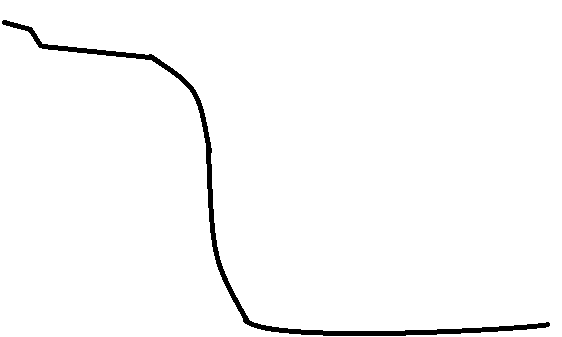 The water in the ocean can be seperated into different zones and layers based upon changes in the water.  What are some characteristics of the water that you believe change depending upon what part of the ocean you are in?__________________________________________________________________________________Many different organisms are found in the ocean.  Organisms in the ocean get classfied based upon similarties they have with each other.  You are a scientist that is reponsible for coming up with a classification system.  On the board there are six different organisms.  In the boxes below place the organisms into three separate groups and then think of a third ocean organism that could fit in with the group you have created.  Explain your reason for seperating the organisms into this group and give a title to the group based upon your selection criteria.Based upon your criteria above, which group would an octopus fit into? ____________________Listen to how organisms are seperated by their lifestyles and write the three groups below and the criteria for selection._______________________: _____________________________________________________________________________: _____________________________________________________________________________: ______________________________________________________Categorize each organism below as plankton, nekton, benthos.Bluefin Tuna: 	___________________Rock Oyster:	___________________Northern Krill:	___________________Cuttlefish:	___________________Crab:	___________________Below is a diagram of the ocean identify where the following zones are by matching them with a letter in the diagram.Intertidal Zone:	____Photic Zone: 	____Pelagic Zone:	____Benthic Zone:	____Euphotic Zone: 	____Abyssal Plain:	____Abyssal Zone:	____Oceanic Zone:	____Abyssal Zone:	____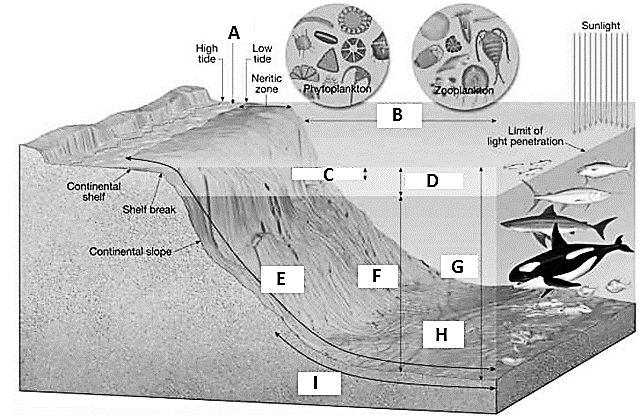 Thinking of a bull shark and a lobster, how would you categorize each based on its lifestyle and what zone(s) would you say each lives in.Bull shark:		Lifestyle: ___________________	Habitat Zone: ___________________	Lobster:		Lifestyle: ___________________	Habitat Zone: ___________________	Group 1Group 2Group 3Organism 1Organism 2Organism 3 (one you have added)Selection criteria for group